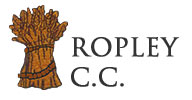 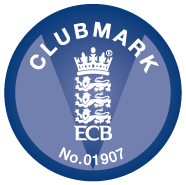 Ropley Cricket Club Committee Meeting – 3 May, 2018MINUTES AND ACTIONSPresent: David Burgess (chair), Anne Carter, Alex Ehrmann, Jayne Forrest, John Sutton, Andrew Robson.RefMinutes and ActionsLead1.Apologies: Karen Bennet, Frank Brannigan, Nick Gerrard2.Minutes of last meeting: were agreed to be an accurate record.3.Actions from last meetingFixture card - John had received the Chairman’s introduction for the fixture card.  Everyone who had information on last year’s cup winners had sent the details to JS. The fixture card was ready to go to print. DB to send list of sponsors to JF so that she can invoice. Overseas player - it was agreed to pay Tim Niemand £290 per week for 10 weeks, which includes a small increase to cover inflation, taking it above previous season payments. JF to advise Tim on details of how to invoice. Ground preparation - AC reported back that Tim was doing an excellent job. Tom Wood had been doing a handover and was virtually at the position where he was the man on the end of the phone. KB had contacted Richard Morgan re ground prep who was awaiting a call back. DB to contact Richard Morgan. AC had provided DB with details of human and non-human resources required re ground cover.  The ground prep day had been moved back by a week to 15 March, and it had gone well. There was still a side screen to set up, which Dave Forrest had agreed to do with the First Team before their first home  match. JS reported that the broken sight screen had been repaired. AR expressed concern that the top section had been put on upside down. JS to contact company who had made the repair to ask them to make the required correction. Junior update – AC confirmed that Toby Coles would continue to organise the Winchester Warriors. DB to meet with Nerys Wheeler to see if she is interested in taking on the role of Junior manager. DB also confirmed that Tim Selwood would not be taking on role as coach.    JSDBJFDBAC JSDBDB4.Treasurers ReportJF presented the year to date of income and expenditure. It was agreed JF would go straight to team managers with bank account details for the collection of fees. JF5. Clubmark updateAdoption of bullying policy - this was signed off by committee and AR to upload onto website. Roadside netting update - as the problem of netting has become a national issue, the ECB have taken it on and about to produce a report and recommendations. Until this has been received there is nothing further that the Club can do.AR6.Club Welfare Officer updateAC reported that all but 4 people holding roles identified by the ECB had outstanding DCB clearance and progress was being made on their applications. Renewals were starting again and going through on time.Certification from HCL had been received in time for the overseas player to play the first game of the season. 7.More support for the committeeJS suggested that Ed White and Chris Burton may be interested and would have a word with both of them.JS8.Kit supplier updateDB had spoken with Martin Peters and agreed Serious Cricket could extend their provision of cricket to the Club. Martin is to provide kit at one of the coming RCC events so that players can try it and make purchases.9.PCA eventAs there were so many other priorities taking place at the Club it was decided to defer the event to next year.10.Pavilion bar cover AC had attached a copy of the plan she had sent to Bob and Vonnie Archer and still awaiting a response.11.Electronic scoreboardPlanning permission had been submitted by JS. 14 July is the deadline for the scoreboard to be up and running to receive the grant. Now that the final quote had been received it would leave £1,500 for the Club to find from its own resources plus £700 for the electrics.JS12.U19 T20 competitionAC has handed over to Steve Oxenham who is in the process of setting up dates for the games and liaising with Alton (via Andrew Morris) about setting up a team.  13.Collection of balls, handbooks etcAC had collected the balls and handbooks etc and distributed as required. She will follow up with deliveries to Merve and Bob Archer.AC14.Marshalls for the Pram Race and Watercress FestivalJF and Dave Forrest have volunteered for the Pram Race however there had been no further volunteers for the Watercress festival.JS15.Date and time of next meeting: 19.30hrs, Thursday 7 June 2018 in the Pavilion.All